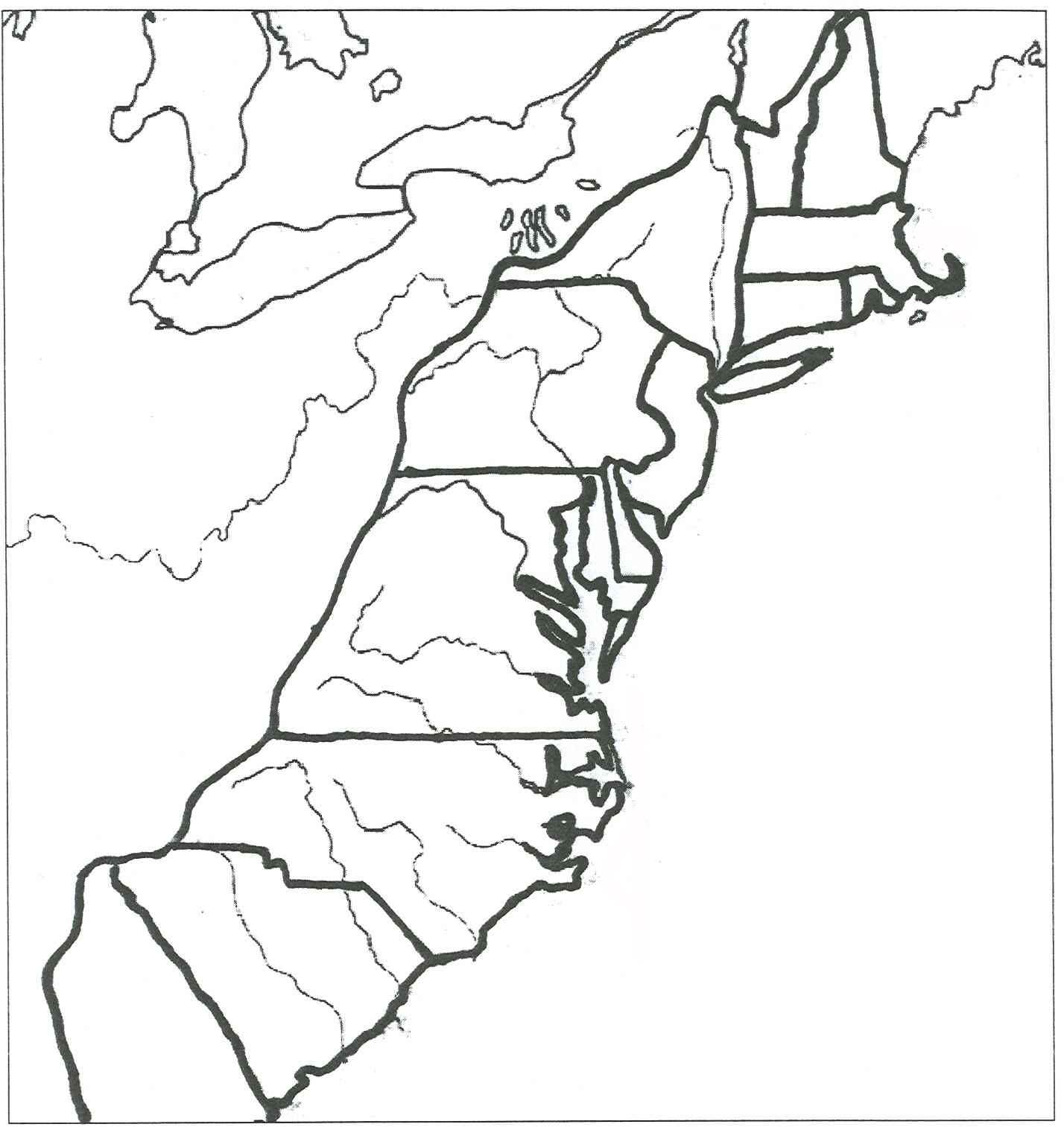 Neatly label each of the colonies on this map.  Label the location of Roanoke, Jamestown, and Plymouth Colony.Draw one picture to represent something of importance about each colony.Write one fact about each colony.